РЕШЕНИЕРассмотрев проект решения о внесении изменений в Решение Городской Думы Петропавловск-Камчатского городского округа от 23.12.2014 № 287-нд         «О мерах, направленных на укрепление межнационального и межконфессионального согласия, поддержку и развитие языков и культуры народов Российской Федерации, проживающих на территории Петропавловск-Камчатского городского округа, реализацию прав национальных меньшинств, обеспечение социальной и культурной адаптации мигрантов, профилактику межнациональных (межэтнических) конфликтов», внесенный Главой Петропавловск-Камчатского городского округа Иваненко В.Ю., в соответствии со статьей 28 Устава Петропавловск-Камчатского городского округа, Городская Дума Петропавловск-Камчатского городского округа РЕШИЛА:1. Принять Решение о внесении изменений в Решение Городской Думы Петропавловск-Камчатского городского округа от 23.12.2014 № 287-нд «О мерах, направленных на укрепление межнационального и межконфессионального согласия, поддержку и развитие языков и культуры народов Российской Федерации, проживающих на территории Петропавловск-Камчатского городского округа, реализацию прав национальных меньшинств, обеспечение социальной и культурной адаптации мигрантов, профилактику межнациональных (межэтнических) конфликтов».2. Направить принятое Решение Главе Петропавловск-Камчатского городского округа для подписания и обнародования.РЕШЕНИЕот 25.04.2017 № 569-ндО внесении изменений в Решение Городской Думы Петропавловск-Камчатского городского округа от 23.12.2014 № 287-нд«О мерах, направленных на укрепление межнационального и межконфессионального согласия, поддержку и развитие языков и культуры народов Российской Федерации, проживающих на территории Петропавловск-Камчатского городского округа, реализацию прав национальных меньшинств, обеспечение социальной и культурной адаптации мигрантов, профилактику межнациональных (межэтнических) конфликтов»Принято Городской Думой Петропавловск-Камчатского городского округа(решение от 19.04.2017 № 1285-р)1. В пункте 2 части 3 статьи 2 слова «социального развития» заменить словами «молодежной политики».2. В пункте 2 статьи 3 слова «социального развития» заменить словами «молодежной политики».3. Настоящее Решение вступает в силу после дня его официального опубликования.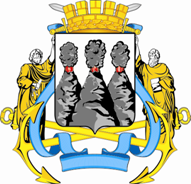 ГОРОДСКАЯ ДУМАПЕТРОПАВЛОВСК-КАМЧАТСКОГО ГОРОДСКОГО ОКРУГАот 19.04.2017 № 1285-р58-я сессияг.Петропавловск-КамчатскийО принятии решения о внесении изменений           в Решение Городской Думы Петропавловск-Камчатского городского округа от 23.12.2014      № 287-нд «О мерах, направленных на укрепление межнационального и межконфессионального согласия, поддержку и развитие языков и культуры народов Российской Федерации, проживающих на территории Петропавловск-Камчатского городского округа, реализацию прав национальных меньшинств, обеспечение социальной и культурной адаптации мигрантов, профилактику межнациональных (межэтнических) конфликтов»Председатель Городской Думы Петропавловск-Камчатского городского округа    С.И. Смирнов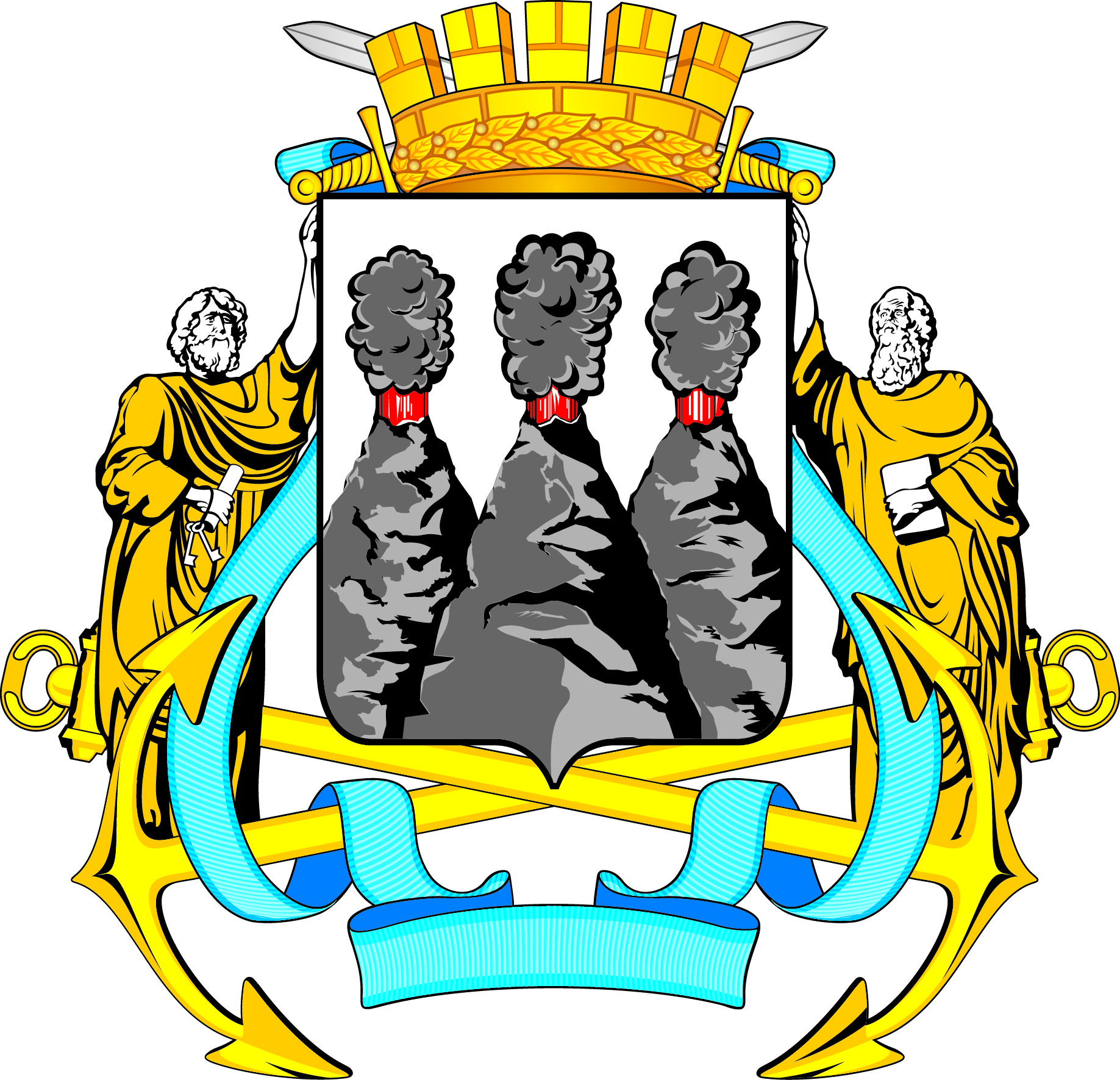 ГОРОДСКАЯ ДУМАПЕТРОПАВЛОВСК-КАМЧАТСКОГО ГОРОДСКОГО ОКРУГАГлаваПетропавловск-Камчатскогогородского округа               В.Ю. Иваненко